PERSON SPECIFICATIONTEACHER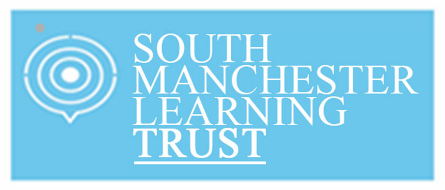 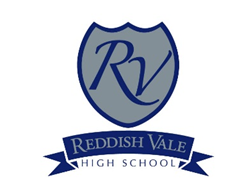 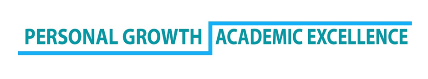 REDDISH VALE HIGH SCHOOLJOB DESCRIPTIONREDDISH VALE HIGH SCHOOLJOB DESCRIPTIONAreas of responsibility and key tasks:    Teaching and LearningTeach classes as directed, which follows Department Syllabuses and Schemes of Work, ensuring all lessons are suitably planned to meet the needs of different groups of leaners and appropriately resourcedEnsure teaching is creative, engages and inspires pupils and makes effective use of technologyEnsure marking and feedback complies with school policy and that there is a strong focus on assessment for learningEnsure that all homework is appropriate and recorded on ‘Show my Homework’Promote a positive climate for learning and behaviour, implementing learning strategies that enable all pupils to be successfulProfessional ExpectationsMaximise the progress and achievement of all pupils in subject(s)Work with the department to develop schemes of work and resources to enable all pupils to gain access to the curriculumEnsure effective teaching strategies are in place within the departmentWork with the department to set targets and plan for improvement, development and enrichmentBe familiar with and adhere to all school policies, in particular teaching and learning, safeguarding, child protection and professional expectations, being pro-active in ensuring pupil safetyMeet the national requirements for main scale and (where relevant) post threshold teachers including active participation in the school systems for appraisal/performance managementArrive promptly to lessons, accurately take appropriate registers and dismiss pupils at the correct timesMaintain good order and discipline in and out of the classroom, using rewards/sanctions in line with school policySupport the day-to-day management of the school including break and after school supervisionTake part in liaison and marketing activities including parents evening, open evenings and liaison events with partner schoolPupil progressEnsure that classroom strategies are effective in enabling all groups of pupils to make at least expected progressWhere pupils are underachieving, ensure immediate action is taken which involves the department and SLT as appropriateEnsure records of pupils work and achievements are kept securely Ensure that assessments are reliable, regular and informs classroom practiceRespond to requests to submit information about pupil progress to colleagues, ensuring all data provided is accurate and reliableBe prepared for parent-teacher meetings, actively securing parental attendanceAttend and contribute to Department and School meetings/briefing Form Tutor ResponsibilitiesComplete registers accuratelyMonitor attendance and punctuality, including follow‐upMonitor standards of uniform and personal appearance and address any issues as they ariseEscort groups to assembly and attend assembly Responsible for the co‐ordination of  reports and other recordsRespond to disciplinary problems as required, referring serious misconduct to the Head of House as appropriateShare information from the Head of Year to the tutor group in a prompt mannerEncourage inter‐form competitions and the participation of the tutor group in other school activitiesBe available to meet parents as appropriate Curriculum issues:Activities supporting Learning in tutor periodsKnowledge of the tutor programmeKnowledge of the SEN pupils and their targetsTarget group members in the tutor group.Ethos and ValuesModel the principles of Respect, Aspiration, Determination and Independence (RADI)Promote the school ethos, values and celebrate the work and achievements of the pupilsDemonstrate high expectations of pupils and to challenge underachievementHave a commitment to professional learning and continuous improvement by taking part in the schools CPD programme, and show responsibility for own self developmentImplement the department and school policies and vision in the classroomPastoralSupport general responsibility for the academic, social, personal and cultural developments of all pupilsGuide individual pupils in regards to their personal development including their faith, specific phases of educational development and transition, identifying any non-academic matters of concern by providing guidance or liasing with pastoral colleagues as appropriateSafeguardingTo be committed to safeguarding and promoting the welfare of pupils, including recording/reporting any concerns promptly and accuratelyHealth and SafetyComply with the schools health and safety policy and legislationAreas of responsibility and key tasks:    Teaching and LearningTeach classes as directed, which follows Department Syllabuses and Schemes of Work, ensuring all lessons are suitably planned to meet the needs of different groups of leaners and appropriately resourcedEnsure teaching is creative, engages and inspires pupils and makes effective use of technologyEnsure marking and feedback complies with school policy and that there is a strong focus on assessment for learningEnsure that all homework is appropriate and recorded on ‘Show my Homework’Promote a positive climate for learning and behaviour, implementing learning strategies that enable all pupils to be successfulProfessional ExpectationsMaximise the progress and achievement of all pupils in subject(s)Work with the department to develop schemes of work and resources to enable all pupils to gain access to the curriculumEnsure effective teaching strategies are in place within the departmentWork with the department to set targets and plan for improvement, development and enrichmentBe familiar with and adhere to all school policies, in particular teaching and learning, safeguarding, child protection and professional expectations, being pro-active in ensuring pupil safetyMeet the national requirements for main scale and (where relevant) post threshold teachers including active participation in the school systems for appraisal/performance managementArrive promptly to lessons, accurately take appropriate registers and dismiss pupils at the correct timesMaintain good order and discipline in and out of the classroom, using rewards/sanctions in line with school policySupport the day-to-day management of the school including break and after school supervisionTake part in liaison and marketing activities including parents evening, open evenings and liaison events with partner schoolPupil progressEnsure that classroom strategies are effective in enabling all groups of pupils to make at least expected progressWhere pupils are underachieving, ensure immediate action is taken which involves the department and SLT as appropriateEnsure records of pupils work and achievements are kept securely Ensure that assessments are reliable, regular and informs classroom practiceRespond to requests to submit information about pupil progress to colleagues, ensuring all data provided is accurate and reliableBe prepared for parent-teacher meetings, actively securing parental attendanceAttend and contribute to Department and School meetings/briefing Form Tutor ResponsibilitiesComplete registers accuratelyMonitor attendance and punctuality, including follow‐upMonitor standards of uniform and personal appearance and address any issues as they ariseEscort groups to assembly and attend assembly Responsible for the co‐ordination of  reports and other recordsRespond to disciplinary problems as required, referring serious misconduct to the Head of House as appropriateShare information from the Head of Year to the tutor group in a prompt mannerEncourage inter‐form competitions and the participation of the tutor group in other school activitiesBe available to meet parents as appropriate Curriculum issues:Activities supporting Learning in tutor periodsKnowledge of the tutor programmeKnowledge of the SEN pupils and their targetsTarget group members in the tutor group.Ethos and ValuesModel the principles of Respect, Aspiration, Determination and Independence (RADI)Promote the school ethos, values and celebrate the work and achievements of the pupilsDemonstrate high expectations of pupils and to challenge underachievementHave a commitment to professional learning and continuous improvement by taking part in the schools CPD programme, and show responsibility for own self developmentImplement the department and school policies and vision in the classroomPastoralSupport general responsibility for the academic, social, personal and cultural developments of all pupilsGuide individual pupils in regards to their personal development including their faith, specific phases of educational development and transition, identifying any non-academic matters of concern by providing guidance or liasing with pastoral colleagues as appropriateSafeguardingTo be committed to safeguarding and promoting the welfare of pupils, including recording/reporting any concerns promptly and accuratelyHealth and SafetyComply with the schools health and safety policy and legislationSigned by Post Holder:Date:Signed by Headteacher:Date:Qualifications and Professional DevelopmentQualified Teacher StatusEGood honours degree in relevant subjectEEvidence of commitment to own professional developmentERecent relevant CPDDExperienceExperience of planning and teaching Secondary curriculumERecent successful teaching at KS3 and 4EExperience of being a good/outstanding teacher/trainee teacherEExperience of using progress data to inform teaching and learningESkills and KnowledgeCurrent knowledge and understanding of the curriculum in the relevant subjectEThe ability to create innovative resources and learning opportunities to engage pupilsEKnowledge of Assessment for Learning and how to use it to engage pupilsETo be able to effectively use data, assessment and target setting to raise standards and address weaknesses EThe ability to produce detailed schemes of work and sequential lesson plansETo be able to exemplify how the needs of all priority groups have been met through high quality teachingEThe ability to use strategies to provide access to the curriculum for pupils from a variety of cultural backgrounds, pupils with English as a second language, SEND, Pupil Premium and High Band pupilsEThe ability to form good relationships with colleagues, pupils, parents and other professionalsEAbility to work part of a teamEThe ability to meet deadlines using effective time management skillsEAble to demonstrate a proven track record of effective behaviour management strategiesEGood IT skillsEExcellent verbal and written communication skillsEPersonal QualitiesA commitment to continuing personal professional developmentEA commitment to safeguarding and promoting the welfare of young peopleEA commitment to equal opportunities and inclusion by demonstrating an understanding, awareness and empathy for the needs of the pupils at Reddish Vale High School and how these could be metEAble to maintain confidential issues within the working environmentEA willingness to contribute to extra-curricular activities/whole school eventsE